Lesson Topic Photo analyst State Standard	RI.1.6		RI.K.7	RI.K.9	SL.1.6 	W.9-10.3 	Lesson GoalStudents will be able to interpret photos and write about them.  Relation to USS KiddUsing pictures of the USS Kidd are used for the exercise.  ObjectivesAt the conclusion of this lesson, students will be able toAnalyze photos by focusing on details in the photosCreate observations, inferences, and questions about the photos  Make final observations, inferences, and questions of photo after background knowledge is given.Compare and contrast the first inferences with the inferences made after background knowledge is known with group discussion.Materials needed for lessonPhotosAnalysis worksheetLessonAssign students groups.Give each group one Photo Analysis Worksheet Explain the concept of photo analysis to the students. Model analyzing a photo using Photograph Analysis Worksheet. Have students analyze their photo using the Photo Analysis Worksheet.Have each group complete the worksheetHave a person from each group explain their photoAssessmentsClass discussion Analysis worksheetGroup presentationName_____________________________________________________Photo #______ What is the first thing you notice about the picture?Do you have any prior knowledge of what is happening in the picture?What is happening in the picture?What is/are the subject(s) in the picture thinking? Is/are the subject(s) happy, angry, tired, dirty?What is/are the person/people wearing?Where was the picture taken? What in the picture helps you figure out where the picture was taken?Are there any buildings or landmarks in the picture that help?When was the picture taken? Day? Night? What season? Winter? Summer?What was the weather like in the picture? Raining? Cloudy? Sunny? Clear?What do you think happened before the picture was taken?What do you think happened after the picture was taken?Why was the picture taken?Who do you think the photographer took the picture for (intended audience)?What was the photographer trying to say with the picture?What can you learn from the picture?Think about the viewing point that the photographer chose. Why do you think the photographer took the picture from behind his subject or from a high or low point?Think about what is not shown in the picture. It is impossible for a picture to capture all elements of an event. What elements of this event do you think are missing?Did the person or people in the photograph know that they were being photographed?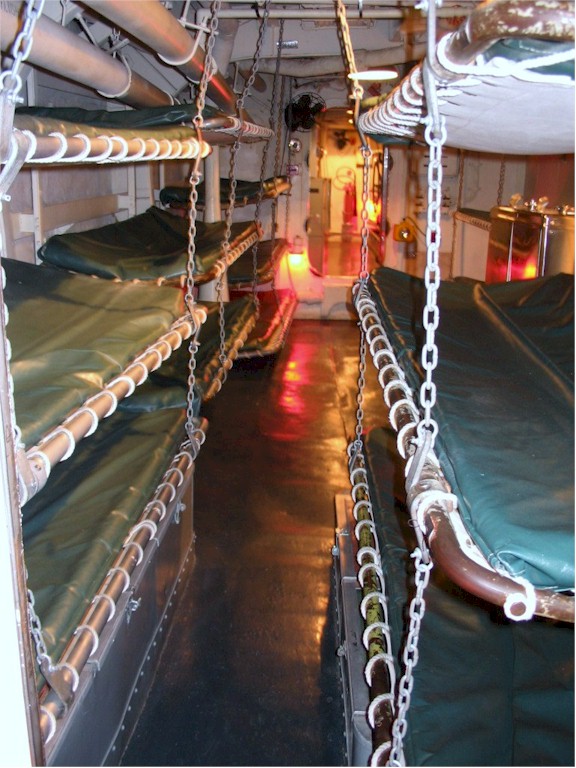 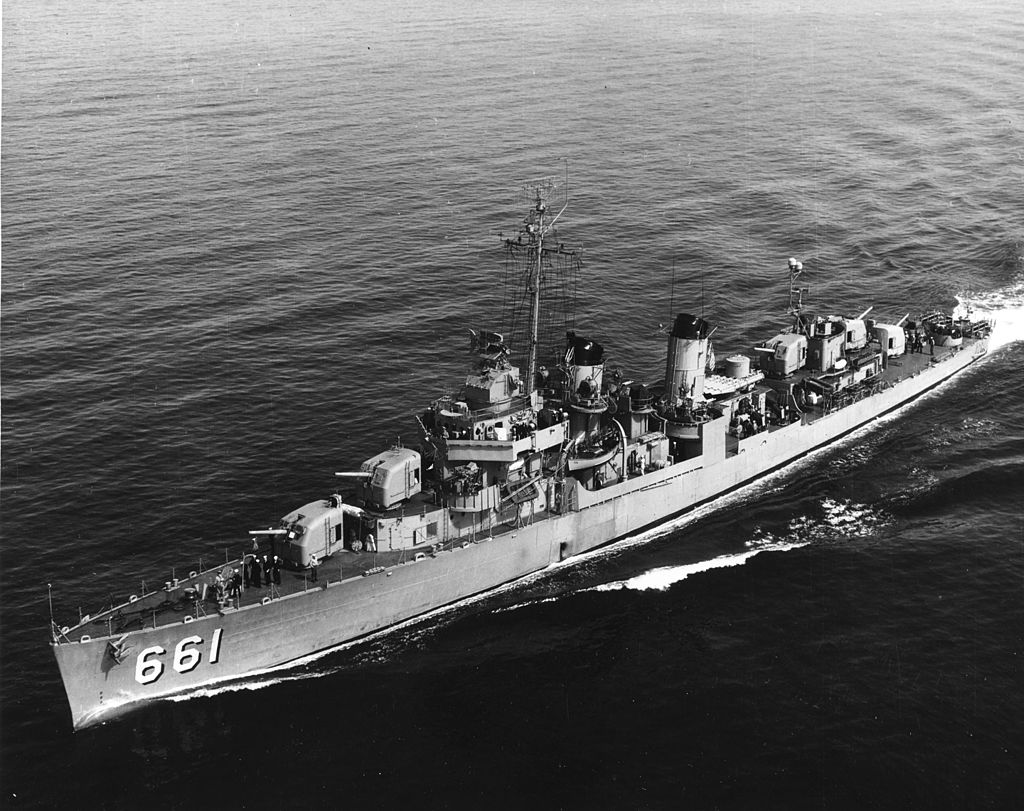 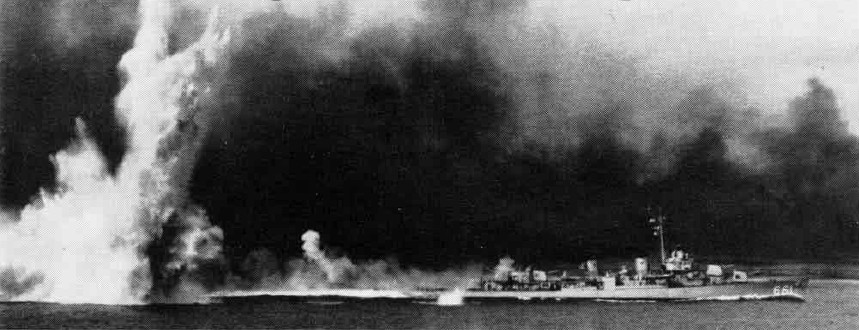 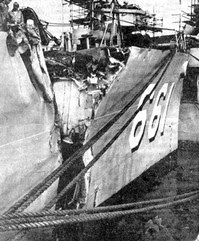 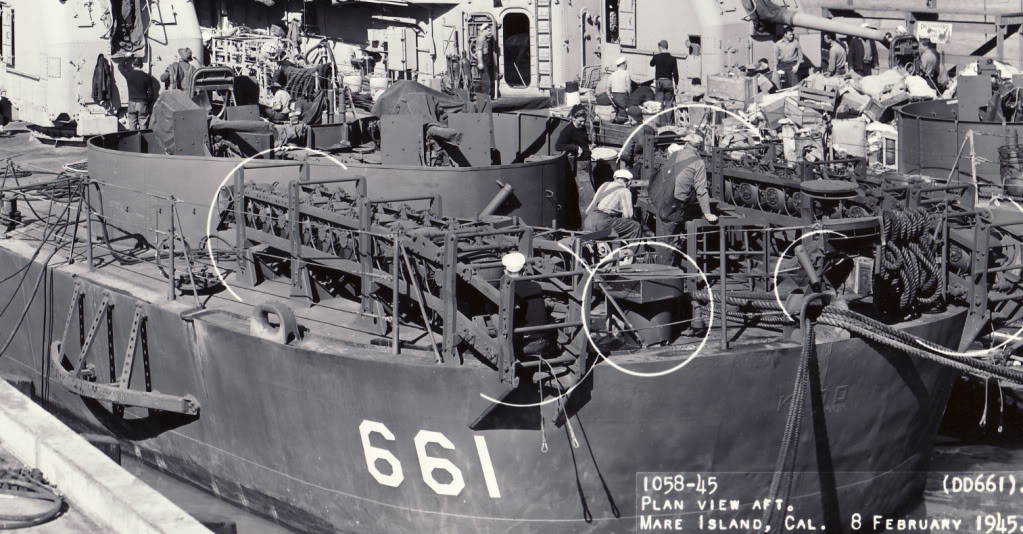 